 Schedule for Room 1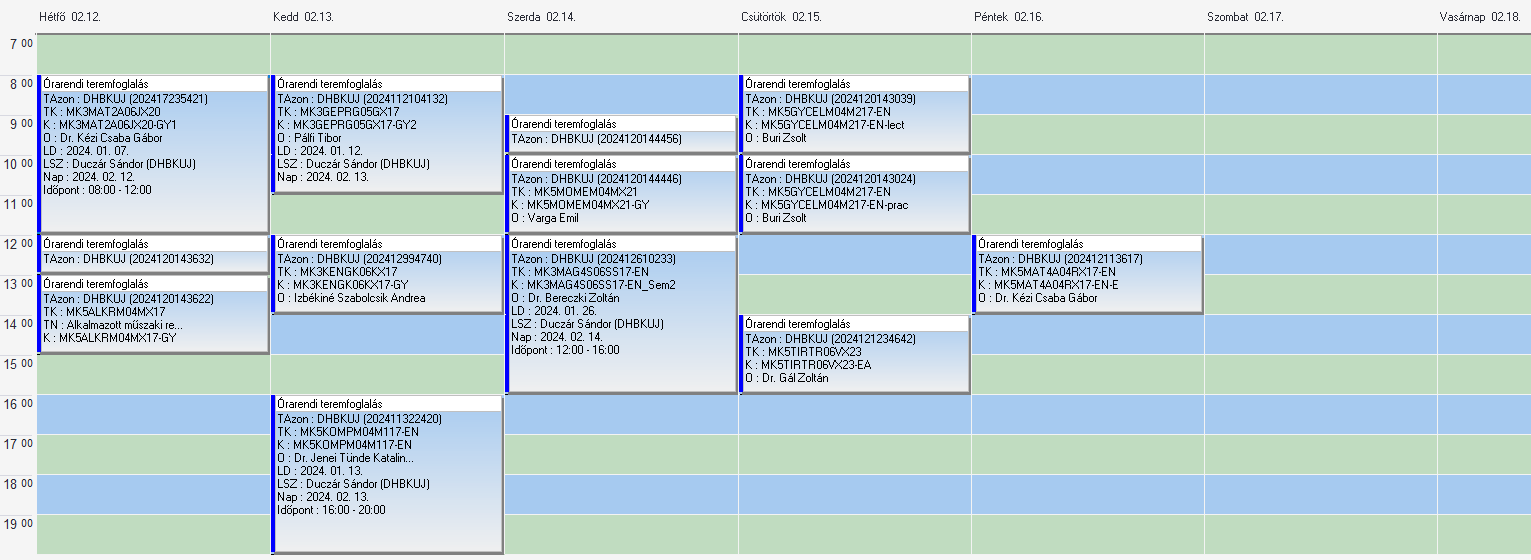 